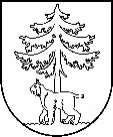 JĒKABPILS PILSĒTAS PAŠVALDĪBAIEPIRKUMU KOMISIJA Reģistrācijas Nr.90000024205Brīvības iela 120, Jēkabpils, LV – 5201Tālrunis 65236777, fakss 65207304, elektroniskais pasts vpa@jekabpils.lvJēkabpilī17.05.2016. Nr. 1.2.13.1/139Visiem piegādātājiem Par publisko iepirkumuar identifikācijas Nr. JPP 2016/35Jēkabpils pilsētas pašvaldības iepirkuma komisija sniedz informāciju, kas attiecas uz publisko iepirkumu “Būvprojekta izstrāde un autoruzraudzība objektā:  ”Nojumju, kalšu un katlu mājas būvniecība uzņēmējdarbības attīstībai Zīlānu ielā 66 C/3; 66 C/4; 66 D; 66 E, 66 F; 66 G; 66 H; 66 K; 66 M; 68 A/4 un 68 I, Jēkabpilī”, identifikācijas Nr. JPP 2016/35 :Sakarā ar pieļauto rakstības kļūdu, publiskā iepirkuma nolikuma 2.pielikuma “Kvalifikācija” 2.2.8.2.apakšpunkts izteikts jaunā redakcijā:“Iepriekšējo 3 (trīs) gadu laikā ir pieredze vismaz 1 (vienas) ielas vai ielas posma jaunas būvniecības vai pārbūves projektēšanas līgumam, kurš ir pabeigts 2013., 2014., 2015.gadā, kā arī 2016.gadā, līgumā noteiktajā termiņā un kvalitātē. Būvprojektam jābūt akceptētam būvvaldē un realizētam”.Sakarā ar pārrakstīšanās kļūdu, publiskā iepirkuma nolikuma 5.pielikuma “Līguma projekts” 9.1.apakšpunkts izteikts jaunā redakcijā:“Darbu apmaksa tiks veikta 10 (desmit) dienu laikā pēc visu Projektēšanas uzdevumā “Nojumju, kalšu un katlu mājas būvniecība uzņēmējdarbības attīstībai Zīlānu ielā 66 C/3; 66 C/4; 66 D; 66 E, 66 F; 66 G; 66 H; 66 K; 66 M; 68 A/4 un 68 I, Jēkabpilī” minēto prasību izpildes, pieņemšanas – nodošanas akta parakstīšanas līguma 8.punktā noteiktajā un rēķina iesniegšanas”.Komisijas priekšsēdētāja vietnieks	                                                                   R.SkrējānsStankevica 65207309